Правила Liga-A Kids School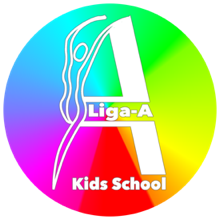 Купуючи абонемент в дитячій студії  LIGA-A KIDS SCHOOL, Ви автоматично погоджуютесь з нижче написаними правилами.Клієнтами дитячої студіі розвитку Ліга-А можуть бути діти від 3 до 15 років.Дитина не допускається до занять без заповненої батьками анкети та заяви.Батьки несуть персональну відповідальність за дітей, які знаходяться за територією студії, а також на території, за виключенням групових та індивідуальних занять.Графік відвідування груп та індивідуальних занять затверджується в момент або до придбання абонементу.Для занять необхідно мати тренувальну форму, змінне взуття, акуратну зачіску (бальна та класична хореографія).Всі заняття в студіі проводяться виключно по повній передоплаті.У випадку необхідності або під час виникнення форс-мажорних обставин, адміністрація лишає за собою право заміни викладача.Адміністрація студії може не попереджувати про заміну викладача, тренера. Абонемент необхідно продовжити не пізніше дати останнього проплаченого уроку.Пропуском на заняття є абонемент. Наявність абонемента обовязкова.Кошти за навчання не повертаються, не залежно від кількості відвіданих  уроків.Дата початку дії абонементу не може бути перенесеною, не викорастані заняття не повертаються, не компенсуються.Дата початку абонементу-перше оплачене заняття.Якщо дитина хворіє більше ніж половину занять поспіль (наприклад: пропуск 4 або більше занять з абонементу на 8 занять), адміністрація  переносить 25% від суми абонементу на наступний місяць, за наявності справки та печатки лікаря.При несвоєчасній оплаті тренер лишає за собою право не допустити Вас (дитину) на заняття . Групові заняття починаються  суворо за розкладом.Запізнення дитини не є причиною для зміни графіку групи.Перенос занять може відбуватися виключно за відсутності тренера.У випадку пропуску заняття, заняття згорає . У випадку пропуску всіх занять у абонементі, без вамогомих причин, всі оплачені  заняття згорають.Купуючи груповий абонемент, ви автоматично бронюєте за собою місце у вибраній групі. Адміністрація студії не може запропонувати вам інший графік занять у випадку, якщо на бажаний  час не набралась група, відсутні зали чи цей час заброньований іншими групами студії.Індивідуальні заняттяОстанній строк повідомлення адміністрації про зміну графіку індивідуального заняття, відміну заняття або тимчасової перерви в заняттях - до 20.00 в день, що передує запланованому заняттю. В  протилежному випадку, заняття відмінені в день проведення, «прогорають» (не враховуючи непередбачувані обставини, що стосуються здоров'я дитини)При відсутності одного з партнерів, інший має обов'язково або відмінити заняття за день до проведення, або бути присутнім на уроці в затверждений час.Графік відвідування занять може бути скорегований по ініциативі батьків учня, при виконанні наступних умов:   Батьки учня повідомляють адміністрації студії про бажання змінити графік тренувань. Новий графік підтверджує викладач учня.Якщо учень вчасно не проплатив абонемент індивідуальних занять, його графік занять (резерв певного часу) видаляється з календаря індивідуальних занять і фіксується під статусом "вільний".Для відновлення графіку потрібно проплатити новий абонимент та звернутися до адміністрації студії.Якщо учень не відвідував або відміняв індивідуальні заняття більш ніж 4  рази (не по причині хвороби), всі його заняття зникають з розкладу, графік занять (резерв часу) видаляється. Для відновлення занять необхідно звернутися до адміністрації студії.Адміністрація студії не може запропонувати вам інший графік занять, у випадку якщо на бажаний  час немає вільних тренерів, відсутні зали чи цей час заброньований іншими груповими заняттями студії.Оплата індивідуальних занять здійснюється перед проведеннням заняття. Семінари, уроки із запрошеними тренерами, оплачуються обов'язково перед їх проведенням .
ПІБ____________________________________          ПІдпис__________________________________________Для батьківПід час перебування дитини на заняттях, супроводжуючий має знаходитись в місці очікування батьків.Присутність батьків в залі, під час проведення занять, забороняється. За виключенням відкритих уроків.Відкриті уроки проводяться для молодших груп, за  обговреним  заздалегідь розкладом.Необхідно виконувати всі вимоги тренера-викладача, відносно навчання Вашої дитини.Забороняється:Забороняється заважати проведенню занять, заглядаючи в зал під час проведення уроків.Прихована відео та фотозйомка уроку в залі студії "Ліга А", без спеціального дозволу від адміністрації студії, суворо забороняється.Некоректне або грубе сілкування з працівниками, адміністрацією студії ЗАБОРОНЕНО.У разі некоректного спілкування, хамовитої поведінки батьків, адміністрація лишає за собою право не допустити дитину до занять, без повернення оплати за місячний абонемент.З правилами ознайомлен /а         ПІБ________________________________________________________Дата________________________________                Підпис______________________________________